Тип урока: изучения и первичного закрепления новых знаний.Тема: Звуки [д], [д']. Буквы Д, д.Цели:Познакомить учащихся с новыми согласными звуками [д], [д']и буквами Д, д;Учить слышать новые звуки в речи, выделять их в словах;Развивать фонематический слух, память, мышление, речь, воображение.Задачи урока.1. Познавательные: создать условия для ознакомления учащихся со звуками [д-д*] Научить различать данные звуки на слух и обозначать буквой Д, читать слова с этой буквой. 
2. Формировать исследовательские умения через использование приёмов анализа, сравнения, наблюдения. 
3. Развивающие: содействовать развитию фонематического слуха; познавательных процессов: восприятия, мышления, памяти и внимания; развитию речи. 
4. Воспитательные: способствовать воспитанию устойчивого познавательного интереса к предмету. Формировать коммуникативные умения. Развитие личностных качеств: целеустремлённости - через выработку потребности ставить перед собой цели и достигать их, чувства собственного достоинства - через формирование адекватной самооценки у учащихсяОборудование: доска,  проектор,  компьютер, интерактивная  доска, слоговая таблица, фишки для создания звуковых схем, запись звуков дятла в лесу, дидактический материал. Организационный моментМы рады приветствовать вас в классе нашемВозможно, есть классы и лучше и краше.Но пусть в нашем классе вам будет светло,Пусть будет уютно и очень легко!Поручено нам вас сегодня встречать,Начнѐм же урок, не будем зря время терять.Актуализация опорных знаний.Психологическая установка на работуПрочь с дороги, наша лень!Не мешай трудиться,Не мешай учиться!- Мы продолжаем открывать секреты русского языка. Урок интересен и приносит радость, когда мы мыслим, дружно работаем. Для того, чтобы сделать шаг в перёд, узнать что-то новое, давайте вспомним, что мы уже знаем.- На уроках обучения грамоте мы учимся:- грамотно говорить;- читать слоги, слова предложения;- узнавать звуки и буквы, которые их обозначают- Для чего на это надо?- чтобы мы были умными, образованными, много знали…- чтобы нас понимали…3. Изучение нового материала.- К нам на урок пришёл гость, а кто он догадайтесь сами посмотрев небольшое видео1)( Просмотр отрывка из мультфильма «Доктор Айболит»)- Кто автор этого произведения?Корней Иванович Чуковский Корне́й Ива́нович Чуко́вский (настоящее имя — Никола́й Васильевич Корнейчуко́в, 19 [31] марта 1882, Санкт-Петербург, — 28 октября 1969, Москва)  русский советский поэт, публицист, литературный критик, переводчик и литературовед, детский писатель, журналист. Отец писателей Николая Корнеевича Чуковского и Лидии Корнеевны Чуковской- Какие ещё его произведения вы читали?В этом году исполнилось 90 лет таким произведениям: «Федорино горе», «Путаница», «Телефон».- Доктор Айболит предлагает нам для начала подготовить свой речевой аппарат к чтению.2) Работа над чистоговоркойДятел на суку сидит,Дятел дерево долбит.- Прочитаем как медведь, лисица, как капельки дождя.3) Чтение слоговых таблиц.4) Подготовка к изучению звуков и буквой, которая их обозначает.- Сегодня Доктор Айболит познакомит нас с новыми звуками и буквой, которая их обозначает. А вот с какими вы определите сами.5) Игра «Закончи предложение»Тут наш …            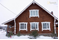 Над домом…        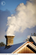 У дома  ….         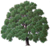 Называется  ….     (дуб)На дубе сидит …      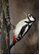 К дому ведёт …        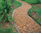 У дома сидит …     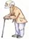 Из тучки пошёл ….   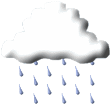 - Назовите только те слова, которые вы добавляли.Дом, дым, дерево, дуб, дятел, дорожка, дедушка, дождик.6) Характеристика звуков.- Какие первые звуки вы услышали?- Что вы можете о них сказать?- Произнесём 1 звуки в 1 и 3 слова. Чем эти звуки похожи? Что у них общего? (Есть преграда. Это согласные звуки.) Чем отличаются? (Д – твёрдый, д, - мягкий). - Произнесём эти звуки. Руки положите на горлышко. Что вы заметили? (Дрожание). Это дрожат голосовые связки. Как произносим эти звуки с голосом или без? (С голосом). Какие это звуки – звонкие или глухие? (Звонкие). Как обозначаем звонкость у д? (Шапочка – звоночек).- Оденьте нашего Звуковичка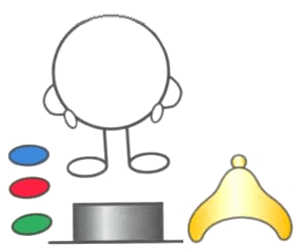 7) Доктор Айболит предлагает нам поработать в парах.- Составьте звуковые схемы слов дом дятел.- На какой слог падает ударение?- В каком слове твёрдый звук [д] , а в каком мягкий  [д]?- Звуки [д]  [д] на письме обозначаются буквой Д.8) Показ буквы.- Вот так выглядит буква Д.- Послушайте стихотворение о букве.Дом с остроконечной крышей,Данный дом других повыше,Буква Д – добротный дом,Доброта и дружба в нём!- Доктор Айболит предлагает нам пофантазировать. На что похожа печатная буква Д?  Игра «Моя Вообразилия»9) Игра «Собери букву»- У вас на партах лежат полоски соберите с помощью них букву Д.( Песня-видео «Собери букву»).10) Письмо маленькой печатной буквы д.11) Вместе с Доктором Айболитом прочитаем слоги с буквой д.12) Дифференцированная работа.- У кого на парте красный кружочек – то читает текст «Радость»- У кого на парте зелёный кружочек – тот читает слова.- У кого на парте жёлтый кружочек – тот читает слоги.13) Выборочная работа по тексту, словам и слогам.14) Развитие речи.- Ребята, кто такой дятел?- Как называют ещё дятла?- Опишите его.Послушайте. (звуки: дятел в лесу). Он очень хочет с вами познакомиться.  Дятел жил в дупле пустом – дуб долбил как долотом.А что вы знает про дятла? ( Просмотр видеоклипа «Дятел»)      Как вы думаете, где можно найти такие интересные сведения про дятла? (интернет, книги, спросить у взрослых, у учителя).Что мы должны знать и уметь, чтобы подготовить самостоятельно такой проект?(должны хорошо читать, научиться работать с текстом)4. Рефлексия.-Давайте выясним, какие звуки слышатся в словах. Игра «Поймай  звук». Если вы услышите [д],  [д,]- хлопаете в ладоши. Дело, домино, Дима, подружка, дети, радость, гвоздика, Денис, стрелочка.5. Итог урока.-С какой буквой мы познакомились на уроке?Удалось ли нам открыть тайны буквы Д?Расскажите, какой звук обозначает буква Д.- Продолжите предложение, чем дольше мы путешествуем по страницам наших книг…Что не получилось? У кого были  затруднения на каком то этапе урока? -Покажите мне своё настроение. Расскажите, что понравилось на уроке, кто нас особенно порадовал. - Всем спасибо за дружную работу.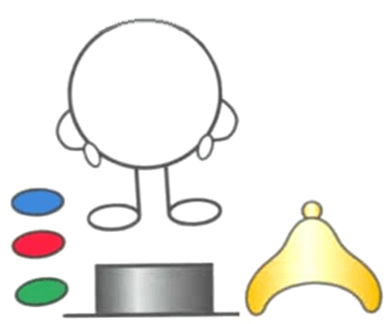 